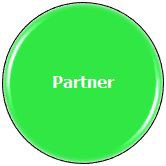 Components of a Routine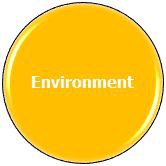 Effective routines have a beginning, middle and end.Initiate – How will the individual know it is time to begin?Prepare – What does the individual need to do to be ready?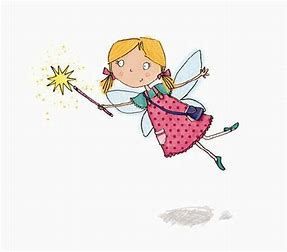 Perform Activity – How will the individual participate or partially participate?Terminate – How will the individual know when the activity is over?